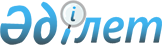 О внесении изменения в приказ Министра культуры и спорта Республики Казахстан от 1 августа 2017 года № 221 "О распределении государственного образовательного заказа на подготовку специалистов с высшим и послевузовским образованием, а также с техническим и профессиональным, послесредним образованием в организациях образования в области культуры и спорта, финансируемых из республиканского бюджета на 2017-2018 учебный год"Приказ Министра культуры и спорта Республики Казахстан от 11 сентября 2017 года № 250. Зарегистрирован в Министерстве юстиции Республики Казахстан 27 сентября 2017 года № 15761
      Согласно подпункту 23-7) статьи 7 Закона Республики Казахстан от 15 декабря 2006 года "О культуре", а также в целях реализации постановления Правительства Республики Казахстан от 31 августа 2017 года № 528 "О внесении изменений и дополнения в постановление Правительства Республики Казахстан от 22 июня 2017 года № 386 "Об утверждении государственного образовательного заказа на подготовку специалистов с высшим и послевузовским образованием, а также с техническим и профессиональным, послесредним образованием в организациях образования, финансируемых из республиканского бюджета, (за исключением организаций образования, осуществляющих подготовку специалистов для Вооруженных сил, других войск и воинских формирований, а также специальных государственных органов), на 2017-2018 учебный год", ПРИКАЗЫВАЮ:
      1. Внести в приказ Министра культуры и спорта Республики Казахстан от 1 августа 2017 года № 221 "О распределении государственного образовательного заказа на подготовку специалистов с высшим и послевузовским образованием, а также с техническим и профессиональным, послесредним образованием в организациях образования в области культуры и спорта, финансируемых из республиканского бюджета на 2017-2018 учебный год" (зарегистрирован в Реестре государственной регистрации нормативных правовых актов Республики Казахстан под № 15507, опубликован в Эталонном контрольном банке нормативных правовых актов Республики Казахстан 24 августа 2017 года) следующее изменение:
      приложение 2 к указанному приказу изложить в редакции согласно приложению к настоящему приказу.
      2. Департаменту образовательной, научной деятельности и международного сотрудничества Министерства культуры и спорта Республики Казахстан (А. Суюнов) в установленном законодательством порядке обеспечить:
      1) государственную регистрацию настоящего приказа в Министерстве юстиции Республики Казахстан;
      2) в течение десяти календарных дней со дня государственной регистрации настоящего приказа направление его копии в бумажном и электронном виде на казахском и русском языках в Республиканское государственное предприятие на праве хозяйственного ведения "Республиканский центр правовой информации" для официального опубликования и включения в Эталонный контрольный банк нормативных правовых актов Республики Казахстан;
      3) в течение двух рабочих дней после дня его официального опубликования размещение настоящего приказа на интернет-ресурсе Министерства культуры и спорта Республики Казахстан.
      3. Контроль за исполнением настоящего приказа возложить на курирующего вице-министра культуры и спорта Республики Казахстан.
      4. Настоящий приказ вводится в действие со дня его первого официального опубликования. Государственный образовательный заказ на подготовку специалистов с послевузовским образованием в организациях образования в области культуры и искусства, финансируемых из республиканского бюджета на 2017-2018 учебный год
					© 2012. РГП на ПХВ «Институт законодательства и правовой информации Республики Казахстан» Министерства юстиции Республики Казахстан
				
      Министр культуры и спорта
Республики Казахстан

А. Мухамедиулы
Приложение
к приказу Министра
культуры и спорта
Республики Казахстан
от 11 сентября 2017 года
№ 250Приложение 2
к приказу Министра
культуры и спорта
Республики Казахстан
от 1 августа 2017 года
№ 221
№
Шифр
Наименование специальностей
Количество мест по государственному заказу
Раздел 1. Магистратура
Раздел 1. Магистратура
Раздел 1. Магистратура
Раздел 1. Магистратура
Подраздел 1. Республиканское государственное учреждение "Казахский национальный университет искусств" Министерства культуры и спорта Республики Казахстан
Подраздел 1. Республиканское государственное учреждение "Казахский национальный университет искусств" Министерства культуры и спорта Республики Казахстан
Подраздел 1. Республиканское государственное учреждение "Казахский национальный университет искусств" Министерства культуры и спорта Республики Казахстан
Подраздел 1. Республиканское государственное учреждение "Казахский национальный университет искусств" Министерства культуры и спорта Республики Казахстан
1
6М010600
Музыкальное образование 
2
2
6М020400
Культурология
4
3
6М040100
Музыковедение 
1
4
6М040200
Инструментальное исполнительство 
11
5
6М040300
Вокальное искусство 
8
6
6М040400
Традиционное музыкальное искусство 
8
7
6М040500
Дирижирование
2
8
6М040600
Режиссура 
1
9
6М040700
Актерское искусство 
1
10
6М041000
Сценография 
2
11
6М041100
Композиция 
1
12
6М041200
Операторское искусство
1
13
6М041300
Живопись 
1
14
6М041600
Искусствоведение 
2
15
Всего по подразделу
Всего по подразделу
45
Подраздел 2. Республиканское государственное учреждение "Казахская национальная академия искусств имени Т.К. Жургенова" Министерства культуры и спорта Республики Казахстан
Подраздел 2. Республиканское государственное учреждение "Казахская национальная академия искусств имени Т.К. Жургенова" Министерства культуры и спорта Республики Казахстан
Подраздел 2. Республиканское государственное учреждение "Казахская национальная академия искусств имени Т.К. Жургенова" Министерства культуры и спорта Республики Казахстан
Подраздел 2. Республиканское государственное учреждение "Казахская национальная академия искусств имени Т.К. Жургенова" Министерства культуры и спорта Республики Казахстан
16
6М040400
Традиционное музыкальное искусство
5
17
6М040600
Режиссура 
20
18
6М040700
Актерское искусство
6
19
6М040800
Искусство эстрады 
4
20
6М040900
Хореография 
2
21
6М041000
Сценография 
4
22
6М041200
Операторское искусство 
3
23
6М041300
Живопись 
4
24
6М041400
Графика 
2
25
6М041500
Скульптура 
1
26
6М041600
Искусствоведение 
7
27
6М041700
Декоративное искусство 
5
28
6М042100
Дизайн 
3
29
Всего по подразделу
Всего по подразделу
66
Подраздел 3. Республиканское государственное учреждение "Казахская национальная консерватория имени Курмангазы" Министерства культуры и спорта Республики Казахстан
Подраздел 3. Республиканское государственное учреждение "Казахская национальная консерватория имени Курмангазы" Министерства культуры и спорта Республики Казахстан
Подраздел 3. Республиканское государственное учреждение "Казахская национальная консерватория имени Курмангазы" Министерства культуры и спорта Республики Казахстан
Подраздел 3. Республиканское государственное учреждение "Казахская национальная консерватория имени Курмангазы" Министерства культуры и спорта Республики Казахстан
30
6М040100
Музыковедение
3
31
6М040200
Инструментальное исполнительство 
14
32
6М040300
Вокальное искусство
2
33
6М040400
Традиционное музыкальное искусство
9
34
6М040500
Дирижирование
5
35
6М041100
Композиция 
1
36
6М010300
Педагогика и психология
1
37
Всего по подразделу
Всего по подразделу
35
Подраздел 4. Некоммерческое акционерное общество "Казахская национальная академия хореографии" Министерства культуры и спорта Республики Казахстан
Подраздел 4. Некоммерческое акционерное общество "Казахская национальная академия хореографии" Министерства культуры и спорта Республики Казахстан
Подраздел 4. Некоммерческое акционерное общество "Казахская национальная академия хореографии" Министерства культуры и спорта Республики Казахстан
Подраздел 4. Некоммерческое акционерное общество "Казахская национальная академия хореографии" Министерства культуры и спорта Республики Казахстан
38
6М040600
Режиссура
2
39
6М040900
Хореография
2
40
6М041600
Искусствоведение
1
41
Всего по подразделу
Всего по подразделу
5
42
Всего по разделу
Всего по разделу
151
Раздел 2. Докторантура PhD
Раздел 2. Докторантура PhD
Раздел 2. Докторантура PhD
Раздел 2. Докторантура PhD
Подраздел 1. Республиканское государственное учреждение "Казахский национальный университет искусств" Министерства культуры и спорта Республики Казахстан
Подраздел 1. Республиканское государственное учреждение "Казахский национальный университет искусств" Министерства культуры и спорта Республики Казахстан
Подраздел 1. Республиканское государственное учреждение "Казахский национальный университет искусств" Министерства культуры и спорта Республики Казахстан
Подраздел 1. Республиканское государственное учреждение "Казахский национальный университет искусств" Министерства культуры и спорта Республики Казахстан
43
6D010600
Музыкальное образование 
1
44
6D040100
Музыковедение 
3
45
6D040200
Инструментальное исполнительство 
2
46
Всего по подразделу
Всего по подразделу
6
Подраздел 2. Республиканское государственное учреждение "Казахская национальная академия искусств имени Т.К. Жургенова" Министерства культуры и спорта Республики Казахстан
Подраздел 2. Республиканское государственное учреждение "Казахская национальная академия искусств имени Т.К. Жургенова" Министерства культуры и спорта Республики Казахстан
Подраздел 2. Республиканское государственное учреждение "Казахская национальная академия искусств имени Т.К. Жургенова" Министерства культуры и спорта Республики Казахстан
Подраздел 2. Республиканское государственное учреждение "Казахская национальная академия искусств имени Т.К. Жургенова" Министерства культуры и спорта Республики Казахстан
47
6D040600
Режиссура
6
48
6D041600
Искусствоведение
8
49
Всего по подразделу
Всего по подразделу
14
Подраздел 3. Республиканское государственное учреждение "Казахская национальная консерватория имени Курмангазы" Министерства культуры и спорта Республики Казахстан
Подраздел 3. Республиканское государственное учреждение "Казахская национальная консерватория имени Курмангазы" Министерства культуры и спорта Республики Казахстан
Подраздел 3. Республиканское государственное учреждение "Казахская национальная консерватория имени Курмангазы" Министерства культуры и спорта Республики Казахстан
Подраздел 3. Республиканское государственное учреждение "Казахская национальная консерватория имени Курмангазы" Министерства культуры и спорта Республики Казахстан
50
6D042300
Арт-менеджмент
2
51
6D040400
Традиционное музыкальное искусство
2
52
Всего по подразделу
Всего по подразделу
4
53
Всего по разделу
Всего по разделу
24